COLAISTE         IOGNÁID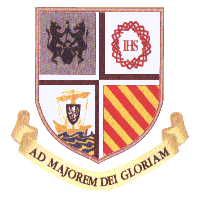 AN CLUB RÁMHAÍOCHTANewsletter Subscription FormIncludes membership of Friends of Colaiste Iognaid Rowing Club (FCIRC)To subscribe and join please complete the following and return the completed form to rowingiognaid@gmail.comA copy of each quarterly newsletter will be forwarded to you and a copy of the club history “Eighty Years Rowing” will be sent to you. You can opt to have the Newsletter sent by post or email.Your subscription will be directed exclusively towards the “Boat Fund”.The payment of the €100 annual subscription can be made directly to the following account please include your name as reference followed by FCIRCBank: Allied Irish Bank, 18 Eyre Square, Galway, Ireland

Account name: Colaiste Iognaid Rowing Club Fundraising AccountIBAN: IE16 AIBK 9372 2307 9270 19BIC: AIBKIE2DNameAddress StreetAreaCityCountyCountryAddress CodeE mail AddressPhone: HomeMobileYears rowed in ClubPost or email Newsletter